第22回 日本山羊研究会 開催案内日本山羊研究会（全国山羊ネットワーク研究部会）会長　新出 昭吾拝　啓新型コロナウィルス感染症（COVID-19）により、皆様の活動にも多大な影響が生じており、罹患された方々には謹んでお見舞い申し上げますとともに、一日も早いご快復をお祈り申し上げます。また、最前線で貢献頂いている医療関係者の皆様には心より敬意を表します。 さて、全国山羊ネットワーク研究部会の主催による日本山羊研究会は、例年、日本畜産学会の年次大会に合わせて開催しておりましたが、日本畜産学会第128回大会がオンライン開催なったことを受け、今年度はオンライン開催といたします。つきましては、下記の日程で第22回日本山羊研究会を開催いたします。多数の方のご参加をお待ちしております。記日　　時：2021年3月21日(日)　13:00～17:00開催方法：オンライン開催(Microsoft TeamsまたはZoomを使用予定。詳細は参加申し込み後にご案内いたします。)内　　容：①研究発表・事例報告8題を予定(1題15分：発表10分、討論5分)　　　　　②学術講演　③その他参加費：全国山羊ネットワーク会員は無料　　　　非会員は1,000円（参加費には日本山羊研究会誌1号分の代金を含みます。　　　　　　　　　　　　 申込時に全国山羊ネットワークの口座へご送金ください。）        参加費納入先（郵便振替）　　　　「全国山羊ネットワーク」　　　　ぱるる送金：17850－21357931　　　　振り込み番号：01710－0－79041　　　　ゆうちょ銀行：788（普）2135793なお、全国山羊ネットワークの個人会員の年会費は3,000円です。これを機会に入会をご検討いただければ幸いです。詳しくは下記のURLでご確認ください。https://japangoat.web.fc2.com/admission.html敬　具 (参加申込)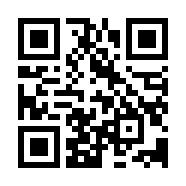 　研究会への参加申込は3月7日(日)を締め切りといたします。申込は下記のフォームからお願いいたします。お申し込みいただいた方に、参加方法をご案内いたします。	参加申込みフォーム：　https://bit.ly/3hjwLFP			　　 （右のQRコードもご利用ください。）(発表申込)発表申込みは、発表者が全国山羊ネットワーク会員の場合のみ受け付けます(ただし、共同研究者の中に会員である指導教員が含まれていれば、非会員学生の発表も可)。研究発表・事例報告を希望される方は、講演要旨を1月29日(金)までに事務局へe-mailでお送りください。提出された要旨は日本山羊研究会誌投稿規定(別紙)に則り査読され、2月19日までに審査結果をお知らせします。その際に編集委員会より修正を求められる場合がありますのでご留意ください。採択された講演要旨は日本山羊研究会誌に報告論文として掲載されます。要旨集の研究会誌への移行と査読の実施に伴い、一昨年までよりも要旨〆切が1ヶ月以上前倒しになっておりますので、ご注意ください。発表はPower Point、PDF等を画面に表示して、または事前の配布資料によるものとさせていただきます。(講演要旨の作成要領)講演要旨には、①発表題名、②発表者全員の氏名(講演者には○印)、③所属機関(所在地)、④キーワード(5ワード以内)を必ず記載してください。本文は①背景および目的、②材料および方法、③結果および考察等に分け、A4用紙2枚程度、2,000字以内で記述してください(2,000字を超えますと日本畜産学会機関誌において二重投稿と見なされる場合がありますのでご注意願います)。原稿は2段組で掲載されますが、2段組ではなく1段組で作成してください。文中に図表を使用しても結構です。その際、別葉ではなく、本文と同じファイルの末尾に直接挿入してください。文章はMicrosoft Wordもしくはテキストファイル形式で保存してください。(日本山羊研究会事務局)　　〒989-6711 宮城県大崎市鳴子温泉字蓬田232-3　　東北大学大学院農学研究科陸圏生態学分野内　　日本山羊研究会事務局　柿原 秀俊　　Tel & Fax：0229-84-7382，E-mail：kakihara@tohoku.ac.jp